AHMED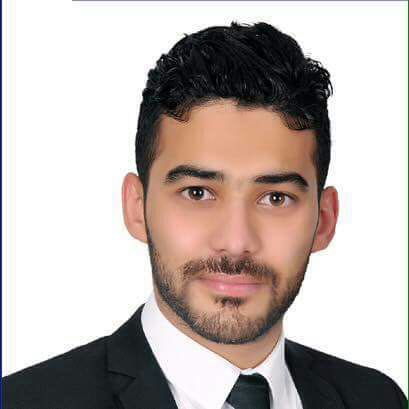 AHMED.366586@2freemail.com   OBJECTIVEI am looking for an opportunity in a reputed organization which will help me deliver my best and upgrade my skills in engineering and meet the demands of the organization.ACADEMIC QUALIFICATIONBachelor of Civil EngineeringDelta University- EG- Faculty of EngineeringEgyptDate Graduated – May 2015PROFESSIONAL EXPERIENCEPosition 	:	Project EngineerCompany 	:	UR Contracting L.C.C / PO Box 64180, Dubai, U.A.E  Project	:	G+4+R Labour Camp Accomodation on Plot No. 599-9117 at 			Jebel Ali Industrial Area 1 – Site EngineerProject	:	Proposed G+1 Private Villa Plot No. 616-2782, at Nadd Al  		Shibba 3, Dubai, U.A.E – Project EngineerDuration	:	Febuary 2017 – Present Responisibilities Include:Follow-up all site works and labors.Preparation for daily reports, weekly reports and drops in time schedule.Monitor labor attendance.Preparation for Look A Head schedule.Make material request, follow-up materials supplied and comparing it with specifications._____________________________________________________________________________________________________Position	:	Site EngineerCompany	:	Mechanical Contractirng Company and Foundation			Cairo, EgyptProject	:	Expansions Dringking Water Station Gamasa (Soil Borings)			Constrcution of residential buildings (1Building)Duration	:	June 2016 – December 2016Responisibilities Include:Follow-up all works (steelwork,pouring, insulation and etc.)Follow-up materials supplied and comparing it with specifications.Achieve the required specifications as much as possible.Preparation of daily reports and drops it in the time schedule.Preparation of weekly reports and discussion of problems._____________________________________________________________________________________________________Position	:	Site Engineer (Training)Company	:	Solaiman A. El Kherreiji Consultant (SAK)			Jeddah, KSAProject	:	Construction of residential buildings (2Buildings)Duration	:	February 2016 – May 2016Responsibilities Include:Follow-up all works (steel work, Form work, Pouring, Insulation, And Etc.)Follow-up materials supplied and comparing it with specifications.Achieve the required specifications as much as possible.Preparation of daily reports and drop it in the time schedulePreparation od weekly reports and discussion of problems.Review of construction plans and workshop drawings._____________________________________________________________________________________________________Position	:	Site Engineer (Training)Company	:	ICPW Irrigation Company for Public Works 			Sinai, EgyptProject	:	Sinai Sector Company Site Socket 4Duration	:	July 2014 – September 2014Responsibilities Include:Experience working in the executive and how to deal with the design and implementation problems._____________________________________________________________________________________________________TRAININGS:Auto CAD 2DSAPSafeEtab’sCSI ColumnMicrosoft Office_____________________________________________________________________________________________________PERSONAL DETAILS:Date of Birth		:	29th January 1992Nationality		:	EgyptianGender		:	MaleCivil Status		:	SingleLanguage		:	Arabic and EnglishReligion		: 	MuslimI HEREBY that all information provided are true and correct to the best of my Knowledge and belief.